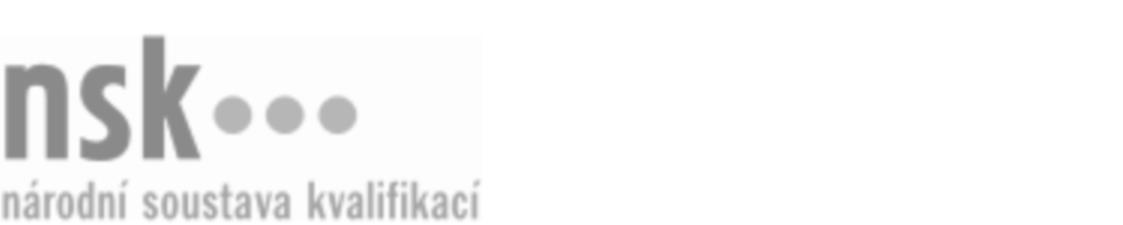 Kvalifikační standardKvalifikační standardKvalifikační standardKvalifikační standardKvalifikační standardKvalifikační standardKvalifikační standardKvalifikační standardSpecialista/specialistka marketingu (kód: 66-021-N) Specialista/specialistka marketingu (kód: 66-021-N) Specialista/specialistka marketingu (kód: 66-021-N) Specialista/specialistka marketingu (kód: 66-021-N) Specialista/specialistka marketingu (kód: 66-021-N) Specialista/specialistka marketingu (kód: 66-021-N) Specialista/specialistka marketingu (kód: 66-021-N) Autorizující orgán:Ministerstvo průmyslu a obchoduMinisterstvo průmyslu a obchoduMinisterstvo průmyslu a obchoduMinisterstvo průmyslu a obchoduMinisterstvo průmyslu a obchoduMinisterstvo průmyslu a obchoduMinisterstvo průmyslu a obchoduMinisterstvo průmyslu a obchoduMinisterstvo průmyslu a obchoduMinisterstvo průmyslu a obchoduMinisterstvo průmyslu a obchoduMinisterstvo průmyslu a obchoduSkupina oborů:Obchod (kód: 66)Obchod (kód: 66)Obchod (kód: 66)Obchod (kód: 66)Obchod (kód: 66)Obchod (kód: 66)Týká se povolání:Specialista marketinguSpecialista marketinguSpecialista marketinguSpecialista marketinguSpecialista marketinguSpecialista marketinguSpecialista marketinguSpecialista marketinguSpecialista marketinguSpecialista marketinguSpecialista marketinguSpecialista marketinguKvalifikační úroveň NSK - EQF:555555Odborná způsobilostOdborná způsobilostOdborná způsobilostOdborná způsobilostOdborná způsobilostOdborná způsobilostOdborná způsobilostNázevNázevNázevNázevNázevÚroveňÚroveňOrientace v základních principech marketinguOrientace v základních principech marketinguOrientace v základních principech marketinguOrientace v základních principech marketinguOrientace v základních principech marketingu55Orientace v marketingovém mixuOrientace v marketingovém mixuOrientace v marketingovém mixuOrientace v marketingovém mixuOrientace v marketingovém mixu55Orientace v marketingových strategiíchOrientace v marketingových strategiíchOrientace v marketingových strategiíchOrientace v marketingových strategiíchOrientace v marketingových strategiích55Provádění marketingových analýzProvádění marketingových analýzProvádění marketingových analýzProvádění marketingových analýzProvádění marketingových analýz55Příprava podkladů pro marketingový výzkumPříprava podkladů pro marketingový výzkumPříprava podkladů pro marketingový výzkumPříprava podkladů pro marketingový výzkumPříprava podkladů pro marketingový výzkum55Zpracování a prezentace marketingového dotazníkuZpracování a prezentace marketingového dotazníkuZpracování a prezentace marketingového dotazníkuZpracování a prezentace marketingového dotazníkuZpracování a prezentace marketingového dotazníku55Spolupráce na tvorbě marketingového a obchodního plánuSpolupráce na tvorbě marketingového a obchodního plánuSpolupráce na tvorbě marketingového a obchodního plánuSpolupráce na tvorbě marketingového a obchodního plánuSpolupráce na tvorbě marketingového a obchodního plánu55Analýza prodeje a trhů a monitoring trhuAnalýza prodeje a trhů a monitoring trhuAnalýza prodeje a trhů a monitoring trhuAnalýza prodeje a trhů a monitoring trhuAnalýza prodeje a trhů a monitoring trhu55Specialista/specialistka marketingu,  29.03.2024 1:38:07Specialista/specialistka marketingu,  29.03.2024 1:38:07Specialista/specialistka marketingu,  29.03.2024 1:38:07Specialista/specialistka marketingu,  29.03.2024 1:38:07Strana 1 z 2Strana 1 z 2Kvalifikační standardKvalifikační standardKvalifikační standardKvalifikační standardKvalifikační standardKvalifikační standardKvalifikační standardKvalifikační standardPlatnost standarduPlatnost standarduPlatnost standarduPlatnost standarduPlatnost standarduPlatnost standarduPlatnost standarduStandard je platný od: 11.02.2022Standard je platný od: 11.02.2022Standard je platný od: 11.02.2022Standard je platný od: 11.02.2022Standard je platný od: 11.02.2022Standard je platný od: 11.02.2022Standard je platný od: 11.02.2022Specialista/specialistka marketingu,  29.03.2024 1:38:07Specialista/specialistka marketingu,  29.03.2024 1:38:07Specialista/specialistka marketingu,  29.03.2024 1:38:07Specialista/specialistka marketingu,  29.03.2024 1:38:07Strana 2 z 2Strana 2 z 2